SKRIPSIANALISIS STUDI SINEMATOGRAFI KASUS PADA VIDEO E-LEARNING RUANGGURUDiajukan untuk memenuhi syarat akhir dalam menempuh gelar Sarjana Seni di bidang Film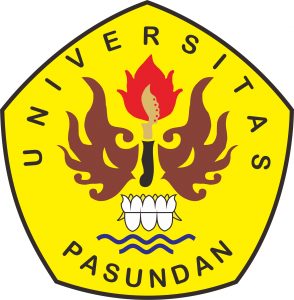 Disusun oleh:Muhammad Iqbal NurfikriNRP : 156020071PROGRAM STUDI FOTOGRAFI DAN FILMFAKULTAS ILMU SENI DAN SASTRAUNIVERSITAS PASUNDANBANDUNG2020